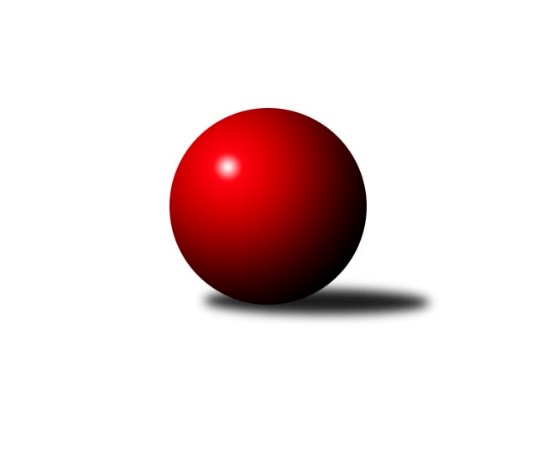 Č.13Ročník 2023/2024	28.9.2023Nejlepšího výkonu v tomto kole: 685 dosáhlo družstvo: MAT a PATMAKL 3T 2023/2024Výsledky 13. kolaSouhrnný přehled výsledků:SUCHOŠI	- EIM KOVÁCI	2:6	589:631		28.9.KOM 2	- HASIČKY	6:2	551:544		28.9.BABČI	- DECATHLON	4:4	613:650		28.9.VOS	- MAT a PAT	4:4	682:685		28.9.ŠIBALKY	- JEŠTĚRKY	2:6	556:615		28.9.D*O*J*L	- OFFICÍŘI	6:2	660:596		28.9.Tabulka družstev:	1.	MAT a PAT	13	9	3	1	76 : 28 	 	 677	21	2.	OFFICÍŘI	13	10	1	2	75 : 29 	 	 649	21	3.	DECATHLON	13	9	1	3	80 : 24 	 	 679	19	4.	VOS	13	7	2	4	62 : 42 	 	 634	16	5.	KOM 2	13	8	0	5	54 : 50 	 	 628	16	6.	EIM KOVÁCI	13	6	2	5	57 : 47 	 	 629	14	7.	D*O*J*L	13	7	0	6	50 : 54 	 	 627	14	8.	HASIČKY	13	5	1	7	46 : 58 	 	 601	11	9.	ŠIBALKY	13	4	1	8	44 : 60 	 	 599	9	10.	JEŠTĚRKY	13	4	0	9	38 : 66 	 	 584	8	11.	SUCHOŠI	13	3	0	10	28 : 76 	 	 587	6	12.	BABČI	13	0	1	12	14 : 90 	 	 546	1Podrobné výsledky kola:	 SUCHOŠI	589	2:6	631	EIM KOVÁCI	Dagmar Suchánková	 	 110 	 112 		222 	 0:2 	 228 	 	100 	 128		Sergei Popovič	Lukáš Suchánek	 	 102 	 106 		208 	 2:0 	 188 	 	85 	 103		Ladislav Vykoukal	Vratislava Šándorová	 	 67 	 92 		159 	 0:2 	 215 	 	113 	 102		Milan Mlčekrozhodčí: Nejlepší výkon utkání: 228 - Sergei Popovič	 KOM 2	551	6:2	544	HASIČKY	Antonín Kadlec	 	 70 	 84 		154 	 0:2 	 203 	 	114 	 89		Alena Dokoupilová	Jakub Ondrák	 	 117 	 108 		225 	 2:0 	 187 	 	100 	 87		Monika Bálková	Petr Šanovec	 	 89 	 83 		172 	 2:0 	 154 	 	79 	 75		Jana Ptáčkovározhodčí: Nejlepší výkon utkání: 225 - Jakub Ondrák	 BABČI	613	4:4	650	DECATHLON	Nataša Skoupilová	 	 128 	 102 		230 	 2:0 	 216 	 	110 	 106		Josef Vosyka	Lenka Kastnerová	 	 73 	 91 		164 	 0:2 	 236 	 	122 	 114		Ivo Soviš	Barbora Rydzyková	 	 115 	 104 		219 	 2:0 	 198 	 	95 	 103		Pavel Vraspírrozhodčí: Nejlepší výkon utkání: 236 - Ivo Soviš	 VOS	682	4:4	685	MAT a PAT	František Vrobel	 	 129 	 111 		240 	 2:0 	 231 	 	124 	 107		Marek Pospíšil	Ladislav Slovák	 	 105 	 93 		198 	 2:0 	 191 	 	104 	 87		Libor Vašík	Michal Schreib	 	 117 	 127 		244 	 0:2 	 263 	 	143 	 120		Petr Bulavarozhodčí: Nejlepší výkon utkání: 263 - Petr Bulava	 ŠIBALKY	556	2:6	615	JEŠTĚRKY	Kateřina Šimáková	 	 78 	 105 		183 	 0:2 	 194 	 	98 	 96		Marta Cicková	Renata Tvrdcová	 	 112 	 102 		214 	 2:0 	 213 	 	93 	 120		Edvin Gartner	Ivana Halabicová	 	 65 	 94 		159 	 0:2 	 208 	 	87 	 121		Ludmila Krhovskározhodčí: Nejlepší výkon utkání: 214 - Renata Tvrdcová	 D*O*J*L	660	6:2	596	OFFICÍŘI	Dana Doleželová	 	 110 	 136 		246 	 2:0 	 196 	 	82 	 114		Augustin Buček	Jarmila Křenková	 	 98 	 126 		224 	 2:0 	 194 	 	105 	 89		Jaroslav Soldán	Oldřich Vaníček	 	 98 	 92 		190 	 0:2 	 206 	 	105 	 101		Lucie Svobodovározhodčí: Nejlepší výkon utkání: 246 - Dana DoleželováPořadí jednotlivců:	jméno hráče	družstvo	celkem	plné	dorážka	chyby	poměr kuž.	Maximum	1.	Petr Bulava 	MAT a PAT	249.38	174.6	74.8	6.1	1/1	(268)	2.	Ivo Soviš 	DECATHLON	243.56	175.2	68.3	6.7	1/1	(264)	3.	Josef Vosyka 	DECATHLON	234.55	167.8	66.7	8.7	1/1	(257)	4.	Renata Tvrdcová 	ŠIBALKY	232.73	166.0	66.7	7.3	1/1	(271)	5.	Augustin Buček 	OFFICÍŘI	227.75	163.0	64.8	7.5	1/1	(248)	6.	Libuše Konštacká 	DECATHLON	224.10	159.4	64.7	9.6	1/1	(242)	7.	Miroslav Šustr 	KOM 2	223.60	163.7	59.9	9.5	1/1	(258)	8.	Kateřina Jagošová 	OFFICÍŘI	223.44	156.3	67.1	8.6	1/1	(243)	9.	Edvin Gartner 	JEŠTĚRKY	223.00	153.3	69.7	10.0	1/1	(238)	10.	Martin Ondra 	VOS	220.00	158.0	62.0	14.0	1/1	(259)	11.	Milan Mlček 	EIM KOVÁCI	219.67	159.2	60.5	9.7	1/1	(267)	12.	Jarmila Křenková 	D*O*J*L	218.85	156.2	62.7	9.7	1/1	(257)	13.	Tomáš Vavřička 	EIM KOVÁCI	217.38	162.4	55.0	10.3	1/1	(256)	14.	Dana Doleželová 	D*O*J*L	217.33	163.9	53.4	10.4	1/1	(246)	15.	Michal Schreib 	VOS	217.27	158.7	58.5	10.0	1/1	(252)	16.	Jakub Ondrák 	KOM 2	216.30	155.8	60.5	9.5	1/1	(261)	17.	Marek Pospíšil 	MAT a PAT	214.80	154.4	60.4	8.0	1/1	(231)	18.	František Vrobel 	VOS	214.55	159.2	55.4	8.6	1/1	(240)	19.	Libor Vašík 	MAT a PAT	214.40	157.2	57.2	8.8	1/1	(253)	20.	Petr Furiš 	ŠIBALKY	213.00	163.5	49.5	7.5	1/1	(215)	21.	Zdeněk Tkadleček 	MAT a PAT	212.55	150.5	62.0	10.0	1/1	(235)	22.	Pavel Vraspír 	DECATHLON	210.33	153.8	56.5	10.5	1/1	(225)	23.	Monika Bálková 	HASIČKY	209.54	154.5	55.1	9.5	1/1	(236)	24.	Jakub Soviš 	DECATHLON	209.00	148.5	60.5	11.5	1/1	(211)	25.	Jana Ptáčková 	HASIČKY	207.15	155.8	51.4	11.5	1/1	(242)	26.	Jaroslav Soldán 	OFFICÍŘI	206.38	154.5	51.9	12.4	1/1	(229)	27.	Lukáš Suchánek 	SUCHOŠI	205.08	148.4	56.7	12.2	1/1	(263)	28.	Petr Šanovec 	KOM 2	204.09	150.0	54.1	12.7	1/1	(245)	29.	Simona Bálková 	HASIČKY	204.00	134.0	70.0	8.0	1/1	(204)	30.	Oldřich Vaníček 	D*O*J*L	203.83	148.7	55.2	11.5	1/1	(222)	31.	Lucie Svobodová 	OFFICÍŘI	203.80	147.7	56.1	8.9	1/1	(217)	32.	Dagmar Suchánková 	SUCHOŠI	202.15	151.4	50.8	12.1	1/1	(226)	33.	Nataša Skoupilová 	BABČI	200.67	149.0	51.7	12.2	1/1	(235)	34.	Sergei Popovič 	EIM KOVÁCI	200.60	147.6	53.0	10.0	1/1	(231)	35.	Ludmila Krhovská 	JEŠTĚRKY	199.15	143.5	55.6	11.5	1/1	(219)	36.	Ladislav Vykoukal 	EIM KOVÁCI	199.11	147.9	51.2	12.3	1/1	(227)	37.	Kateřina Šimáková 	ŠIBALKY	198.62	144.5	54.2	11.2	1/1	(248)	38.	Ladislav Slovák 	VOS	196.91	146.9	50.0	11.4	1/1	(221)	39.	Petra Černohorská 	BABČI	195.33	141.0	54.3	9.7	1/1	(217)	40.	Marta Cicková 	JEŠTĚRKY	193.27	146.4	46.9	10.8	1/1	(219)	41.	Lubomír Křenek 	D*O*J*L	190.33	139.3	51.0	9.0	1/1	(219)	42.	Antonín Kadlec 	KOM 2	190.29	135.6	54.7	11.6	1/1	(226)	43.	Miroslava Síbrová 	JEŠTĚRKY	186.88	136.9	50.0	11.4	1/1	(212)	44.	Barbora Rydzyková 	BABČI	186.45	140.3	46.2	14.7	1/1	(219)	45.	Jiří Ondrák 	KOM 2	185.00	128.0	57.0	9.0	1/1	(185)	46.	Alena Dokoupilová 	HASIČKY	182.50	135.3	47.2	14.1	1/1	(218)	47.	Radek Batoušek 	ŠIBALKY	182.00	140.0	42.0	14.0	1/1	(182)	48.	Vratislava Šándorová 	SUCHOŠI	180.08	130.8	49.2	13.2	1/1	(217)	49.	Milan Chalcař 	JEŠTĚRKY	177.00	132.0	45.0	18.3	1/1	(211)	50.	Ivana Halabicová 	ŠIBALKY	169.25	124.1	45.2	15.6	1/1	(195)	51.	Lenka Kastnerová 	BABČI	164.00	133.0	31.0	22.0	1/1	(164)	52.	Božena Dokládalová 	BABČI	154.55	111.0	43.5	17.2	1/1	(178)	53.	Lenka Vavřičková 	DECATHLON	138.00	94.0	44.0	16.0	1/1	(138)Sportovně technické informace:Starty náhradníků:registrační číslo	jméno a příjmení 	datum startu 	družstvo	číslo startu
Hráči dopsaní na soupisku:registrační číslo	jméno a příjmení 	datum startu 	družstvo	Program dalšího kola:14. kolo4.10.2023	st	16:00	KOM 2 - VOS	4.10.2023	st	16:00	MAT a PAT - DECATHLON	4.10.2023	st	17:30	EIM KOVÁCI - OFFICÍŘI	4.10.2023	st	17:30	ŠIBALKY - SUCHOŠI	4.10.2023	st	19:00	HASIČKY - D*O*J*L	4.10.2023	st	19:00	JEŠTĚRKY - BABČI	Nejlepší šestka kola - absolutněNejlepší šestka kola - absolutněNejlepší šestka kola - absolutněNejlepší šestka kola - absolutněNejlepší šestka kola - dle průměru kuželenNejlepší šestka kola - dle průměru kuželenNejlepší šestka kola - dle průměru kuželenNejlepší šestka kola - dle průměru kuželenNejlepší šestka kola - dle průměru kuželenPočetJménoNázev týmuVýkonPočetJménoNázev týmuPrůměr (%)Výkon12xPetr BulavaMAT a PAT26312xPetr BulavaMAT a PAT127.432631xDana Doleželová*2461xDana Doleželová*119.192462xMichal SchreibVOS2442xMichal SchreibVOS118.222442xFrantišek VrobelVOS2402xFrantišek VrobelVOS116.292407xIvo SovišDECATHLON2367xIvo SovišDECATHLON114.352361xMarek PospíšilMAT a PAT2311xMarek PospíšilMAT a PAT111.93231